CECILE 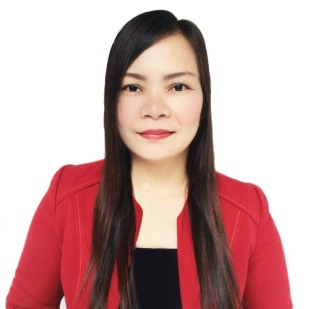 Dubai UAEE-mail Address : cecile.362637@2freemail.com  QUALIFICATIONSCan perform Basic Accounting  & Non-Accounting tasks depending on the company’s demand.Excellent in Microsoft Office (Excel, Word, Publisher, PowerPoint) CAREER OBJECTIVESTo secure a position that can fully utilize my potentials and skills for the company’s benefit. WORKING ATTITUDEHardworking, able to work in a variety of environments, have an  ability to work for long periods of timeWilling to undergo trainings and seminarsAble to communicate with different people efficiently and effectivelyOutput oriented personFlexible and can execute all-around tasks.WORKING EXPERIENCESDOMINICAN HOSPITAL,INC.Job Description/Role :Administrative Secretary / Payroll In-Charge/ Philhealth ClaimsFebruary 2016 to January 2017Assist the Hospital Administrator on making Doctor’s Contract, Employee’s Appointment and other Hospital Affiliations/Accreditations and ContractsIn-charge of  Employee’s 201 Files Taking Minutes during Management Council  MeetingsAttend to DOH - Department of Health Personnel & Philhealth during Annual Monitoring and Inspection.In-charge of Hospital Accreditation and Processing of Business PermitKeeping Custody on Hospital Property and other Confidential Documents .Prepares Payroll of Employees & Transmit Online Remittances to the Bank and other Government Agencies.Receiving of Patient’s Philhealth requirements and transmit to Philhealth office for processing of payment.Conduct Quarterly/Annual Inventory on Hospital Properties and the like.ORIENT LIFE – AL FUTTAIM - Group of Companies  (Dubai, UAE)Job Description/Role: Insurance AdvisorJune 2015 to December 2015Making Sales on Insurance/Savings and Investments on behalf of the Company.PHILAM LIFE ASSURANCE, INC.  Job Description/Role : Potention Unit Manager/Financial AdvisorAugust  2014- March 2015Making Sales on Insurance/Savings and Investment on behalf of the company.Recruit Financial Advisor to be part of the Team.DOMINICAN HOSPITAL, INC.Job Description/Role: Billing In-charge/Hospital  Insurance Claims ProcessorSeptember 2012 to July 2013Prepare Patient’s Statement of Accounts – Hospital BillProcess Hospital Insurance Claims and transmit to various HMOAYALA PLANS, INC. / AYALA LIFE ASSURANCE, INC.(A subsidiary of Bank of the Philippine Island – BPI)Job Description/Role: Regional Office Cashier / Marketing Asst. / Disbursing Officer / Customer Service Assistant  - April 1996 – August 2008Receive cash and check payments Generate and pay-out of commissions and overrides of Agents.Keep custody of company funds and accounts. Check, control, monitor and follow up cash advances.Hospital Claims  - Check Disbursement / Customer Service AssistantEMCOR, INCORPORATEDJob Description/Role: Sales RepresentativeMarch 1995 to April 1996Selling / Facilitates the processing of credit applications on Appliances and MotorcyclesMake Reports – Daily / Monthly Sales ReportsSKILLS AND PROFECIENCYSalesmanship SkillGood Typing and Clerical Skills.Excellent Administrative, Basic Accounting and Payroll MS Office (Word, Excel & Power Point)EDUCATIONAL BACKGROUNDSAN PEDRO COLLEGE OF DAVAO CITYBachelor of Science in NURSINGJune 1989 – March 1990COR JESU COLLEGEBachelor of Science in BUSINESS ADMINISTRATIONJune 1991 to March 1994PERSONAL DETAILSDate of Birth 	: December 30, 1971Citizenship	: FilipinoLanguage	: English, TagalogStatus 			: MarriedVisa			: Holding UAE Visit Visa starting from March 07, 2017 to May 05, 2017______________________________________________________________________________I hereby certify on my honor that the statements and information in this document are true and correct in my personal qualifications and capabilities.